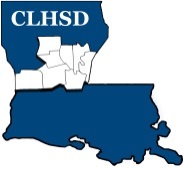 Central Louisiana Human Services DistrictBoard Meeting Agenda December 3, 2020Call to Order/QuorumPrayer/PledgeRead and Approve December 2020 Meeting Agenda (Vote)  Solicit Public Comment RequestsApproval of Previous Month’s Minutes (Vote)  	November 2020 Board Meeting Minutes District ReportsFinancial Report- 2020 (Vote)  H1ED Monthly Report  H2Policy Reviews Executive Limits: II. G. Asset Protection  – ED  H3Board Business  Overview of Ed Performance Evaluation Comments Solicited on ED Performance Performance Committee Named- Shannon Thorn, Chair, Dr. Nichols, Desirae Bruce, Dr. Moore, Ex-OfficioBoard Development/Training Topic – The Extra Mile Strategic Priorities Status update on CLHSD Strategic Plan Selected – ED Policy Limits Form Initialed by the ED Strategic Priorities  - ED  Questions/Comments as SolicitedNext Month –January Executive Limits – ED II.D. Financial Planning/Budgeting w/corresponding procedure Non Appropriated Funds Board Business Comments Collected  on ED’s Performance       Training Topic – Mental Health Court AnnouncementsNext meeting – January 7, 2021Adjourn (Vote)